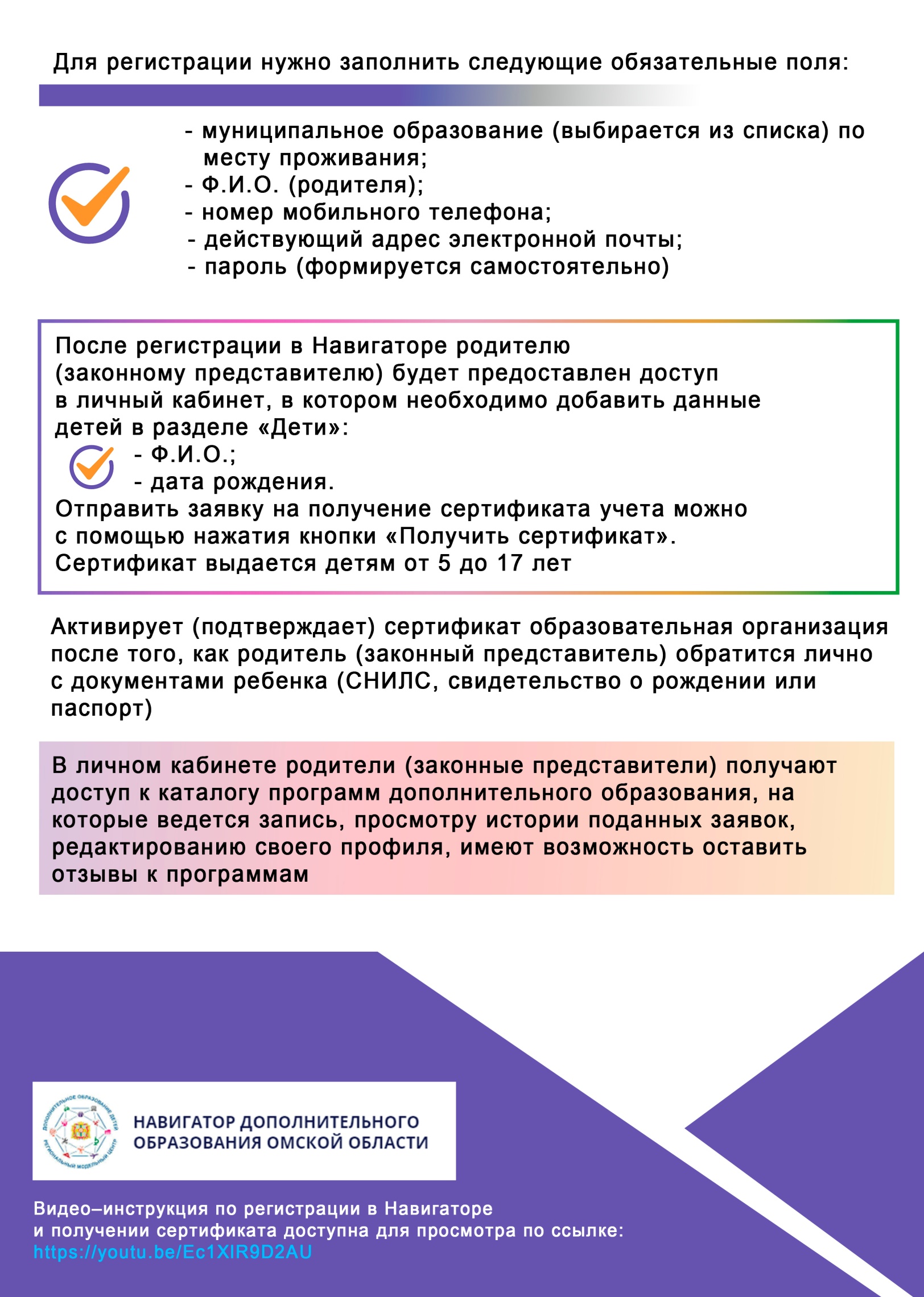 Активация сертификатов началась!В связи с внедрением Целевой модели развития системы дополнительного образования детей в рамках Федерального проекта «Успех каждого ребенка», в Омской области началась процедура подтверждения данных детей, зарегистрированных в региональной информационной системе «Навигатор дополнительного образования Омской области», а также активация сертификатов персонифицированного  финансирования дополнительного образования, регламентированная  правилами персонифицированного финансирования в приложении к Приказу Министерства образования Омской области № 40 от 01.06.2020 г.Для получения сертификата дополнительного образования родители (законные представители) несовершеннолетних или обучающийся, достигший возраста 14 лет в личном кабинете, зарегистрированном в РИС «Навигатор дополнительного образования детей Омской области», во вкладке «ДЕТИ», выбирают «Получить сертификат». Далее они приходят в одну из образовательных организаций, уполномоченных подтверждать данные о детях и активировать сертификат согласно Приказам БУ ОО ДО «ЦДНВ «Исток»  от 1.06.2020 № 61-ОД и  62-ОД (перечень операторов персонифицированного финансирования можно найти в информационной системе). К заявлению родителя (законного представителя) о включении ребенка в систему ПФДО прилагаются:Согласие на обработку персональных данных родителя (законного представителя)Копия свидетельства о рождении ребенка или копия паспорта ребенкаКопия документа, удостоверяющего личность родителя (законного представителя) ребенкаКопия документов, подтверждающих место жительства ребенка. Такими документами являются (предоставляется 1 из перечисленных документов):паспорт гражданина РФ с отметкой о регистрации;выписка из домовой книги или лицевого счета, открытого на определенное жилое помещение;свидетельство о регистрации по месту жительства;судебное решение, подтверждающее право конкретного физического лица на проживание, владение, распоряжение конкретным жилым помещением;договор аренды конкретного жилого помещения на определённый срок;справка от участкового полицейского о проживании по месту жительства; акт о проживании, подписанный старшим по дому или старшим по кварталу и двумя соседями;выписка из ЕГРН о праве собственности на конкретный объект недвижимости;справка из общеобразовательной организации, подтверждающая факт обучения.Копия документа, подтверждающего регистрацию в системе индивидуального (персонифицированного) учета и содержащего сведения о страховом номере индивидуального лицевого счета (СНИЛС ребенка)При обращении ребенка, достигшего возраста 14-ти лет, прилагаются те же документы за исключением копии документа, удостоверяющего личность родителя (законного представителя).Для того, чтобы активировать сертификат персонифицированного финансирования необходимо, прежде всего, пройти регистрацию на сайте https://р55.навигатор.дети За дополнительной информацией можно обращаться 
в службу поддержки РМЦ ДОД Омской области: 45-09-26.